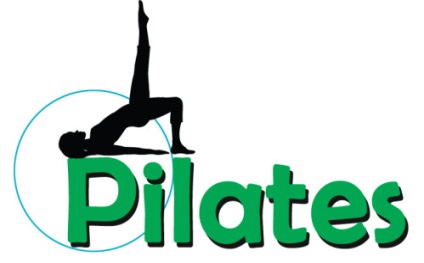 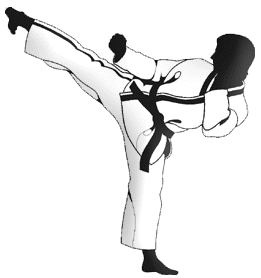 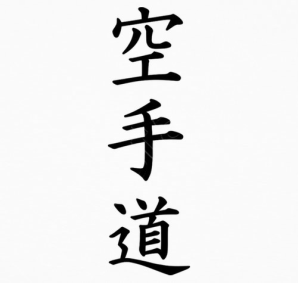 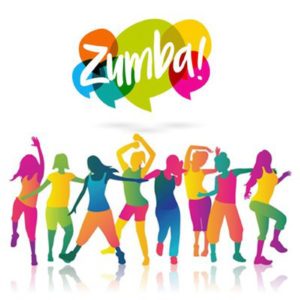 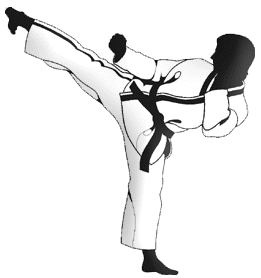 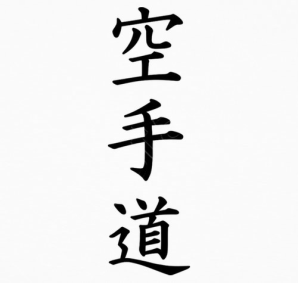 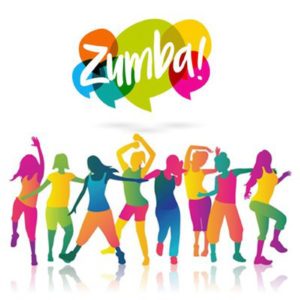 Budo Club de Karaté 95Bulletin d’inscription - Saison 2023 -2024Horaires Tarifs Karaté, Pilates, Zumba (entourez le cours choisi)Le règlement en 3 fois MAXIMUM est accordé.Le dossier COMPLET d’inscription doit être rendu sous 1 moisAttention, toute inscription remplie et signée ne sera pas rembourséeRemise accordée sur la COTISATION à toutes les familles d’adhérents2 adhérents         -5%         3 adhérents         -10%Détail du règlement - Paiement comptant à l’ordre du Budo Club 95Je déclare accepter l’ensemble des conditions d’adhésion au Budo Club 95 de Franconville se trouvant au dos du document« Lu et approuvé » suivi de la signature de l’adulte ou du représentant légal	Franconville le :	SignatureRèglement IntérieurCe présent règlement s’applique à tous les adhérents, visiteurs et invités du club.Pour la saison 2023 – 2024 du Lundi 4 Septembre au samedi 29 JuinDurée de la saison	La saison sportive correspond à l’année scolaire (début septembre jusqu’à fin juin), Les cours sont dispensés toute l’année à l’exception des vacances scolaires et des jours fériés. Ils peuvent être maintenus pendant les vacances scolaires sur décision du professeur et en accord avec le président. La commune, propriétaire des lieux, se réserve le droit, lors d’incidents techniques ou d’une crise sanitaire avérée, de restreindre voire d’interdire l’accès aux locaux afin de garantir la sécurité des usagers.Modalités d’inscription	L’inscription se fait dès le début de l’entrainement ou après 2 cours d’essai GRATUITS pour les débutants. Elle est réglée dans sa totalité, elle est définitive et il n’est en aucun cas possible de procéder à un remboursement, même partielLes stages extérieurs sont à la charge du club et donc GRATUITS pour les adhérent.Le dossier d’inscription comprend les documents suivants :La fiche d’inscription dûment remplie avec les coordonnées de l’enfant, ou de l’adhérent, et de la personne à contacter en cas de besoinUne photo récente de l’adhérent (un selfie nous suffit amplement), La lecture et la signature du règlement intérieurCertificat Médical	,Pour les mineursLe certificat médical est remplacé par un questionnaire de santé remplis par le mineur et par les personnes exerçant l’autorité parentale (questionnaire de santé fournit avec la fiche d’inscription)Pour les majeursLes nouveaux adhérents fournissent obligatoirement un certificat médical, il est valable 3 ans. Pour le karaté, il doit porter la mention «apte à la pratique du karaté en club et en compétition », A chaque renouvellement de licence le pratiquant majeur doit effectuer un bilan de santé en remplissant un questionnaire de santé (questionnaire de santé fournit avec la fiche d’inscription)Dans les deux cas, seules les attestations sur l’honneur seront à fournir et seront conservées par le club.Si une ou plusieurs questions donnent lieu à une réponse positive, vous nous fournirez un certificat médical portant la mention « apte à la pratique du karaté en club et en compétition »Le dossier doit être rendu complet dans le mois suivant l’inscriptionRègles de bonnes pratiques	L’hygiène doit être prise en compte, le kimono est propre, non froissé, les ongles sont courts. Aucun bijou, chaine, montre ne sont porté. Les enfants accompagnés le sont jusqu’au dojo à la vue de l’enseignant. Ils doivent assister à tous les cours enfants. L'absence d'un élève mineur doit être justifiée par les parents. L’absence répétée déclenchera un appel du professeurLes adhérents sélectionnés aux compétitions auront un planning d’entrainement spécifique auquel ils devront se tenir, sauf justification majeurL’adhérent est assuré par le club et la Fédération Française de KaratéL’enseignant se porte garant de la sécurité de l’enfant ou de moi-même, je l’autorise à prendre toutes les dispositions médicales qui s’avèreraient nécessaires lors des cours et des compétitions. Le professeur informe immédiatement les parents ou la personne à contacter inscrite sur la fiche d’inscriptionJe déclare autoriser, le cas échéant, le professeur du club à transporter mon enfant ou moi-même dans le véhicule d’un tiers jusqu’au lieu d’entrainement dans le cadre de manifestations où participe le club.J’autorise le Budo Club 95 à reproduire, publier les photos, vidéos, me représentant ou représentant mon enfant sur les documents papiers ou informatiques utilisés par le club ou organisations rattachés à la Fédération à des fins de promotion de ses activités.ADHERENT	Karaté	Pilates	ZumbaReprésentant Légal - Personne à contacterAttestation entreprise ConfirmésDébutantsTous GradesDébutantsConfirmésBabysCotisationsLundiMardiMercrediJeudiVendrediSamedi5 ans - 6 ansGroupe 110h00 à 11h00160 €5 ans - 6 ansGroupe 211h00 à 12h00160 €7 ans et 8 ans15h45 à 16h4512h00 à 13h00160 €9 ans à 13 ans18h00 à 19h30Orange - Verte18h00 à 19h15Blanche - jaune17h15 à 18h459ans,ados,adultes18h00 à 19h30Blanche - jaune18h00 à 19h30Orange - Verte13h00 à 17h00Spécifique203 € + 37 €240 €14 ans et adultes19h30 à 21h00Bleu - Marron19h30 à 21h00Karaté Contact19h30 à 21h00Bleu - MarronPassage gradesCompétitions253 € + 37 €290 €Pilates19h00 à 20h00130 €Zumba20h00 à 21h00180 €Zumba21h00 à 22h0021h00 à 22h00180 €